2019年10月5日（土）広島大学が主催するSDGsのセミナーの講師を務めました。とても緊張しました！2019年10月3日（木）長崎県教育委員会が学研プラスへ委託しているイングリッシュキャンプ（南部地区）の講師を務めました。楽しい時間を過ごしました。2019年9月28日（土）JES沖縄支部の主催する「評価セミナー」を沖縄国際大学にて開催しました。2019年9月20日（金）徳島県教育センターの研修会で講師を務めました。その時に向井一清先生という素晴らしい先生と出会いました。向井先生が勤務する神山中学校のHPに，生徒が英語で書いた「職場体験」の様子が紹介されています。はじめて「職場体験」をした生徒の気持ちが切々と伝わってくるのを感じます。言葉（英語）は自分の考えや気持ちを伝えるものなのですね。素晴らしいと思います。ぜひ，神山中学校のHPを訪問してみてください。https://e-school.e-tokushima.or.jp/kamiyama/jh/kamiyama/html/htdocs/?page_id=182019年9月18日（水）島尻教育研究所の研究報告会がありました。前期の研究員の素晴らし発表がありました。指導講師としてはうれしい限りでした。2019年9月13日（金）イングリッシュキャンプの二日目。先生方の模擬授業がとても面白かったです。2019年9月12日（木）長崎県教育委員会が学研プラスへ委託して行っているイングリッシュキャンプの講師を務めました。小学校の先生方のための研修会です。参加者も私も緊張してスタートしましたが時間の経過とともに，先生方もリラックスしてきて，最後はいい雰囲気になりました。2019年9月11日（水）鹿浜五色桜小学校で授業を参観。小中連携の協議会に出席しました。とても有意義な授業と研究協議会でした。終了と同時に羽田空港へ直行。18時発の福岡便にやっと間に合いました。博多に着いたのが20時過ぎ。それから佐世保行のみどり号に乗り継いで佐世保に着いたのは11時30分ごろでした。2019年9月10日（火）翌日の足立区での研究会のため上京。2019年9月9日（月）国頭地区小中高連携事業の一環で名護市立大宮小学校の授業を参観しました。いい授業でした。2019年9月7日（土）JASTEC九州沖縄支部役員会が福岡で開催される予定でしたが，数日前から体調を崩し，ついにダウン。久しぶりに寝込んでしまいました。役員会には出席できずに迷惑をお掛けしてしまいました。2019年9月1日（月）JASTEC編集会議出席のため大阪へ出張2019年8月29日（木）1週間前からの「ぎっくり腰」の痛みが少しやわらいだ感じになりました。このまま治ってくれるといいのですが，私の人生の中では半年ぐらいにわたって痛みが続いたことがありました。整骨院，ハリ治療，温熱治療と渡り歩き，やっと良くなっていたのですが，再発してしまったようです。早く治ってくれるといいのですが，こればっかりは治るのを待つしかないとあきらめています。2019年8月28日（水）足立区梅島小学校の校内研修会でした。本日は私の担当する研修会でした。ポイントが絞れず，かつ時間配分もうまくいかなかったのが反省点でした。でも参加してくれた先生方は大変協力的でした。2学期からの授業に少しでもヒントになってくれれば良いと願うばかりです。羽田空港へは早目についたのでANAラウンジでゆっくり休むことにしました。いつもなら寸暇を惜しんでパソコンを開くところですが，今日は疲れがたまっていて仕事をする気にはなれずにいました。久しぶりにユーチューブで昭和歌謡を聞きました。飛行機に搭乗してからもすぐにスマホをセットして聞いていました。しばらくして何か変だと思ったら，なんとイヤホンの不具合のためにスマホからの音楽が外部に漏れていることがわかりました。その時に聞いていたのは，ちあきなおみの「喝采」でした。気付いた時は手遅れ状態で，本当に恥ずかしい思いをしました。2019年8月27日（火）足立区立五色桜小学校の校内研修会に参加しました。今日は研修講師としてではなく，チームとして足立区の研修に関わっている同僚の研修を参観しました。研修会用の基本のスライドは私が作成したのですが説明の仕方が私よりも分かりやすかったのでショック（？）を受けました。自分はまだまだ勉強不足で今日は学ぶことが多くありました。明日の研修に生かしたいと思いました。2019年8月26日（月）佐世保市小学校英語研究会研修会に参加。熱心な先生方に圧倒されました。終了後は10年以上も交流しているKS先生と昼食をとりました。なんと娘さんも小学校の先生になっています。娘さんも加わって楽しい昼食となりました。それから特急みどり号で福岡へ移動。福岡から東京へ移動しました。電車や飛行機での長時間の移動のためか腰痛がひどくなってしまいました。2019年8月25日（日）佐世保市小学校英語研究会研修会のため佐世保市へ移動。埼玉から戻って1日だけの沖縄滞在でした。2019年8月24日（土）ANAのパイロット訓練生として入社した末の息子が戻ってきて我が家は久しぶりに家族全員が揃いました。子供たちが全員実家に戻ってきて楽しい時間を過ごしました。あっという間に，みんな大人になってしまいました。2019年8月23日（金）埼玉県教育委員会主催の研修会二日目。この日は私も講義を担当しました。楽しく講義をすることができて良かったです。帰りは琉球大学教育学部附属小学校から実践講師として参加している山中先生と一緒に沖縄に戻りました。山中先生の講義は参加者からの評価も高く，研究仲間として私は鼻高々でした。2019年8月22日（木）埼玉県教育委員会主催（学研プラスが事業を受託）の研修会へ参加。今日は研修の監修者として研修を担当している先生方の講義を参観しました。この研修の特徴は大学の先生と現場の先生がペアになって講義を担当していることです。理論と実践の二つの柱で構成した研修会でした。のべ700人余を6つのグループに別けての研修会。参加した先生方はそれぞれの学校に戻って校内研修を実施することになっています。頑張って欲しいと思いました。2019年8月21日（水）埼玉県教委主催の研修会参加のため埼玉県へ移動。2019年8月20日（火）那覇市立教育研究所主催の研修会がありました。前日はなぜかうまく寝られず体調はとても悪かったのですが何とか役目を果たすことができました。この春，小学校教員として本務採用になった娘も参加してくれたので父親の仕事の現場を見せることができたかもと思いました。2019年8月8日（木）附属小学校の公開（？）校内研が実施されました。附属小学校職員以外にも公立の小学校から20名程度の参加がありました。何よりうれしかったのは附属の先生方と一緒に研修会を計画し，実施することができたことです。夜は当然，打ち上げ会となりました。2019年8月7日（水）臨時の教授会開催されました。2019年8月6日（火）700名の受講生を対象にセミナーの講師を務めました。さすがに700人は多いと思いました。でも何とか対話型でやれたので良かったと思います。2019年8月5日（月）明日の埼玉県教委主催の研修会に講師として参加するために埼玉県に移動しました。いつもは沖縄からの最終便での上京ですが，今日はお昼の便でした。久しぶりに機上から沖縄の島々を見ました。2019年8月2日（金）琉球大学教育学部が単位互換協定を結び学生を相互に送っている北海道教育大学釧路校の前期交換学生の修了式が行われました。6人の釧路校からの学生が，それぞれ琉球大学，そして沖縄での体験を語ってくれました。素晴らしい体験ができたようで良かったと思います。2019年8月1日（木）沖縄県教育センター主催研修会。指導主事の玉城先生には今年もお世話になりました！2019年7月30日（火）堺市教育委員会主催の研修会。楽しくできて良かったです。2019年7月29日（月）島尻教育研究所主催の研修会。80名以上の先生方が自主講座にも関わらず出席してくれました。嬉しい限りでした。17時には研究所を後にして那覇空港へ向かいました。明日は大阪の堺市での研修会です。2019年7月26日（金）小学校教員のための免許認定講習を実施。2019年7月13日（土）オープンキャンパス。北海道教育大学釧路校から交換学生として来ていた菅野君が，交換学生としての感想などを高校生に向けて話してくれました。ありがたいことでした。2019年7月12日（金）足立区の小学校の授業を3つ参観しました。2019年7月11日（木）授業を終えて18時05分の便で上京。京急EXホテル品川に宿泊。とても素敵なホテルでした。2019年7月10日（水）糸満市立糸満中学校の阿波連先生の検証授業を参観しました。いい授業でした！2019年7月9日（火）糸満市立糸満中学校の阿波連先生の授業を参観しました。2019年7月8日（月）附属小学校の先生方と週１回の定例勉強会。今日も，いろいろ勉強になりました。2019年7月7日（日）20時の便で沖縄へ。疲れました。2019年7月6日（土）JASTEC全国大会に出席。下車駅を間違えてしまって会場（東京家政大学）へ辿り着くのに必死でした。2019年7月5日（金）浦添市立浦添小学校公開授業研究会に指導助言者として出席。素晴らしい授業を公開してくれました。その後，20時の便にて東京へ出張。東京プリンスホテルにチェックインしたのが夜中の12時過ぎでした。2019年7月3日（水）糸満中学校の阿波連先生の授業を参観。2019年7月2日（火）糸満中学校の阿波連先生の授業を参観。2019年7月1日（月）宜野湾市はごろもネット会議を開催。2019年6月30日（日）朝1便にて大阪へ出張し最終便で沖縄に戻りました。日帰りの出張となりました。2019年6月29日（土）福岡市教育センターで開催された研修会へ出席。直山視学官と山田調査官から貴重なお話を伺うことができました。2019年6月28日（金）福岡県教育センター研修会に講師として参加。中学校の授業が公開されました。2019年6月27日（木）福岡県大野城市立大野南小学校の校内研修会へ参加。10年近くも通い続けている小学校です。なんだか自分の学校のような気がしています。2016年6月18日（火）浦添小学校授業研究会。2019年6月23日（日）沖縄にとっては一番大切な慰霊の日。戦争で亡くなった人々と，残された人々の苦労の日々を思いながら一日を過ごしました。2019年6月22日（土）琉球大学教育学部附属中学校が開校した当時の先生方が中心となって「かりゆし会」という集まりがあります。今はもう退職した先生かたが大多数です。私も参加し，附属学校設立当時のことを語り合いました。2019年6月19日（水）代議委員会，学部運営委員会。今日も会議で疲れました。2019年6月18日（火）大雨の中，浦添小学校の授業を見に行きました。4年生と5年生の授業を参観しました。いずれも，見応えのある授業でした。授業終了後は先生方と授業反省会でした。学ぶことが多い時間でした。大雨で服はびしょびしょのままでしたが，気持ちは晴れやかでした。2019年6月15日（土）時間の隙間を利用して秋吉台へ行きました。展望台から見るだけでしたが，いつか，この高原を歩いてみたいと思いました。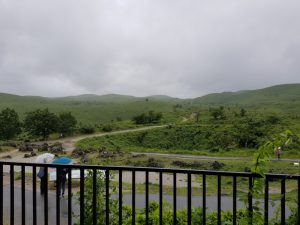 2019 年6月14日（金）山口県教育センターにて講演を行いました。小学校の先生方が300人ほど集まっていました。新しい学習指導要領のポイントをいくつかお話させて頂きました。やる気のある先生方が多く，ちょっとしたペアワークにも積極的でした。前日遅くに山口県へ入り，身体は多少疲れていたものの，「先生，お話よくわかりました。ありがとうございました」と受講生の方から声をかけられると，疲れもいっぺんに吹っ飛んでしまいます。その一言があるからこそ，また，次も頑張ろうという悪循環（笑い）に陥ってしまい，次の講演も引き受けることになってしまいます。中学校の教員をしている時代は，「もう教員をやめようか」と思ったこともありますが，卒業式に「先生，ありがとうございました」と声をかけられると，また頑張ろうという気持ちになったものでした。同じことがずっと続いていますが，忙しくてもやっていけるのは，「その一言」に，何ものにも代えがたい充実感を感じるからでしょうか。2019年6月13日（木）浦添中学校で学生が教育実習中です。今日はその学生の研究授業でした。授業自体にはまだまだ課題がありますが，一生懸命に取り組んでいる彼をみると，教員として大切にすべきことをしっかりと持っていると感じました。現場の先生方には本当にお世話になりました。研究授業が終わるとすぐに大学へもどり講義，その後，明日の山口県での研修のために空港へ向かいました。久しぶりに博多から新山口まで新幹線（さくら）に乗りました。博多から新山口まで40分弱でした。2019年6月12日（水）学科会議，代議員会，学部運営会議と続きました。水曜日は会議の日です。以前は水曜日でも学外での用件に対応していましたが，副学部長に指名されてからは水曜日の午後の用件は全て断るようにしてきました。大学の教員はほぼ全員が研究に没頭したいと考えていると思います。しかし，誰かが管理運営の役割を担わなければなりません。学部長は経済分野の専門家です。そして私と一緒に今年度で定年退職を迎えます。彼には長い間，学部の管理運営をお願いしてきました。最後まで研究に没頭させることができず，学部教員の一人としては，本当に申し訳ないと思います。2019年6月11日（火）東京都足立区の小学校の授業を二つ参観しました。担任の先生とALT（ここではアドバイザーと呼んでいるようです）の先生がうまくTTを組んで授業をしていました。もちろん，主導するのは担任の先生でした。自分の考えや気持ちを表現することを大切にした授業でした。2019年6月10日（月）今日は沖縄県の美ら海水族館の近くにある本部（もとぶ）小学校3年生の授業を参観しました。特に移行期の授業では「教科書を」ではなく「教科書で」教えて欲しいと思っていましたが，まさに教科書（Let’s try!）で教える授業が展開されました。振り返りの場面では，「英語で自分の好きな色が伝えられるということが分かりました」と発言した児童がいて驚きました。英語を学び始めたこの時期に，「英語はツールであって自分の考えを伝えるものだ」という意識が子供なりにわかっていることが本当に感動的でした。授業研究会には北部地区で勤務している教え子（教育学部の卒業生）が3人参加していました。しっかりと外国語活動に取り組んでいる彼女たちを誇りに思うと同時に，頑張って欲しいと思いました。私は北部の出身なのですが，中学校の後輩とも会えて懐かしい限りでした。雨のなか，空港へ向かい羽田行きの最終便に飛び乗りました。ホテルにチェックインしたのは夜中の12時過ぎ。疲れたと思って部屋のカーテンを開けると，ななななんと目の前に東京タワー！東京タワーの近くにホテルを予約したことも知りませんでした。びっくりしました！東京タワーを見て今でも感動する自分がいたことにも驚きました。高校を卒業して浪人中に東京タワーを初めて見たときの感慨は忘れることができません（若い人たちには気持ちが伝わらないでしょうね・・・）。とにかく，自分へのご褒美とかってに思っています（笑）。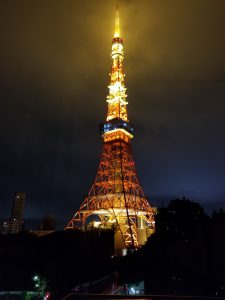 2019年6月8日（土）午前中に学会の役員会をする予定で，午後の便を予約したのですが，仕事が錯綜するなか，日程調整がうまくいかず，結局，新しくなった福岡空港のANAラウンジで，飛行機をみながら仕事をして過ごしました。2019年6月7日（金）大牟田市立明治小学校の校内研修会に参加。5年1組の授業が公開されました。授業者は内野先生。担任が行う授業の良さが出ていました。外国語教育は全人教育，そして学級経営が基盤となっていることを改めて実感した授業でした。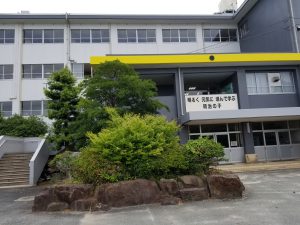 2019年6月6日（木）明日の大牟田市での用件のため福岡へ移動。2019年6月4日（火）附属小学校授業研究会。山中隆行先生が授業を公開しました。授業の感想は後日HPにアップします。2019年6月1日（土）大学の体育祭。学部の学生生活委員長をしているために，学生指導のために1日勤務。体育科の学生たちはやはりスポーツがよくできました。2019年5月30日（木）浦添小学校授業研究会に参加2019年5月21日（金）島尻教育事務所主催英語主任研修会にて講師を務めました。2019年5月21日（火）松島中学校の宮里征吾君の授業を参観。2019年5月18日（土）最愛の娘の結婚式。忙しくて何もしてあげられなかった娘ですが，一人で立派に育ったと思います。東京にいる末っ子も朝一便で参加。家族全員がそろったことも嬉しい限りでした。2019年5月17日（金）浦添小学校での授業研究会に参加2019年5月15日（水）島尻教育研究所研究員との話し合いをしました。2019年5月8日（水）横浜市英語教育研究会主催の研修会で講演をさせていただきました。ベテランの先生方が多く参加していることに驚きました。外国語活動は，まさに，このようなベテランの先生に担って欲しいと思いました。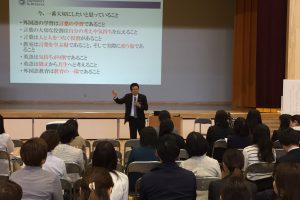 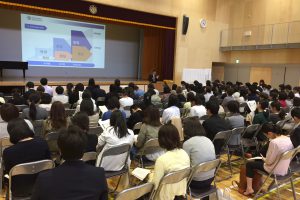 2019年5月7日（火）明日の横浜市での講演のため2時25分の羽田行きで上京しました。横浜市で，わざわざ東京から来てくれたH氏と，今後の研修の進め方について話し合いを持ちました。信頼のおける人と一緒に仕事ができることほど幸せを感じることはありません。2019年4月25日（木）琉球大学附属小学校の神村好志乃先生の授業を参観しました。研究熱心で謙虚な先生ですから，今後，リーダーとなっていくことは間違いないでしょう。2019年4月23日（火）沖縄県小中高大連携委員会に出席。委嘱状をいただきました。2019年4月20日（土）大学時代に私の後輩だった人とランチ会。あっという間に40年が過ぎてしまいました。しかし，時の経過を感じさせないランチタイムとなりました。2019年4月19日（金）国際交流自己点検・自己評価委員会に出席。教育学部の国際交流はあまりなされていないようです。2019年4月17日（水）島尻教育研究所研究員の阿波連先生との2回目の話し合い。テーマがだんだん見えてきました。午後は附属学校運営会議，そして学部運営会議と続きました。水曜日はなかなか大変な日です。2019年4月13日（土）私の友人であるY君が，心臓のステント治療を受けました。手術は上手くいき，本人も元気です。久しぶりにY君の夫婦と私たち夫婦でディナーをしました。大学からの親友なので，もう30年来の付き合い。一番わかり合える友人で，本当に楽しい時間を持つことができました。2019年4月10日（水）島尻教育研究所研究員の阿波連先生との第一回の話し合いをしました。私の研究室で毎週話合いをすることになりました。中学校の授業改善に向けて，がんばりたいと思います。午後は代議委員会，学部運営会議と忙し1日となりました。2019年4月9日（火）附属小学校，及び附属中学校で入学式がありました。私は附属学校運営委員（副学部長）として出席しました。附属中学校のほうは学部長が別用で出席できないため，私のほうで学部を代表して挨拶することになりました。2019年4月5日（金）琉球大学入学式。保護者のみなさんとの面談がありました。英語科に所属する教員もほぼ全員集まってくれて心強く思いました。今年も英語教育専修主任としても頑張ろうと思いました。2014年4月3日（水）新入生オリエンテーションがありました。英語教育専修には6人の新入生がありました。そのうち4人は小選（小学校教員を目指すコースに所属）です。私の講義は3年前期から始まりますので，彼らと講義で会うことはありません。教育学部でしっかり学んで立派な教員へと巣立って欲しいと思います。2019年4月1日（月）年度末も慌ただしく過ぎて，新年度を迎える気持ちも整わないまま，新年度に突入しました。教育学部副学部長としての2年目になります。そして，私にとっては退職までの最後の1年となりました。最後だからと力まず，また，手を抜かず（笑い），これまでのとおりに職務と研究を続けていきたいと思います。